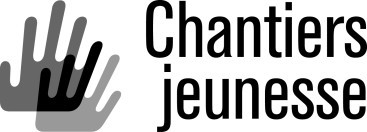 CHANTIERS DE VOLONTARIAT VIRTUELSVIRTUAL VOLUNTEERING PROJECTSINFORMATION GÉNÉRALE / GENERAL INFORMATIONPERSONNE CONTACT / CONTACT PERSONINFORMATION DATES ET PARTICIPANTS / DATES AND PARTICIPANTSELLIGIBILITÉ / ELIGIBILITY POUR ÊTRE ELLIGIBLE, LE PARTENAIRE DOIT / TO BE ELIGIBLE, THE HOSTING PARTNER MUST:Être un organisme à but non lucratif, une municipalité, un conseil de bande ou un organisme public situé au Canada / Be a non-profit organization, municipality, band council or Canadian public agency.Avoir un projet qui contribuera au bien-être de ses membres / Have an idea for a project that will contribute to their members’ well beingÊtre désireux de collaborer avec des jeunes volontaires / Want to host a group of young volunteers.Merci de retourner ce formulaire à / Please return this form by email to:Alexandra GeorgeCoordonnatrice des chantiers interculturels au Canada / Volunteering Project Coordinatorageorge@cj.qc.ca Partenaire d’accueil / Host partnerOrganisation / Organization :      Addresse / Address:      Ville / City:      Numéro de telephone / Phone number:      Site web / Website:      Coordonateur du projet / Project coordinatorName:      Role within the organization:      3.1 Mission et activités de l’organisation / Organization’s mission and goals3.2 À quel besoin répond un chantier virtuel? / What need will be met by hosting a virtual volunteer project?3.3 Description générale du projet / General description of the project 4.1 Project dates and volunteer group preferencesIl est prévu que les projets commencent dans la première semaine de juillet. Selon le nombre de volontaires et de participants, le project durera de 6 à 8 semaines. Projects are scheduled to begin in the first week of July. Projects will run for 6-8 weeks, depending on the number of volunteers and participants from your organizationNumber of volunteers desired:      Number of participants expected from your organization:          